MIDDLETON-ON-THE-WOLDS PARISH COUNCILThe Localism Act 2011The Relevant Authorities (Disclosable Pecuniary Interests) Regulations 2012Notification by a Member of Disclosable Pecuniary and Non-Pecuniary InterestsI, (full name) a Member of (authority)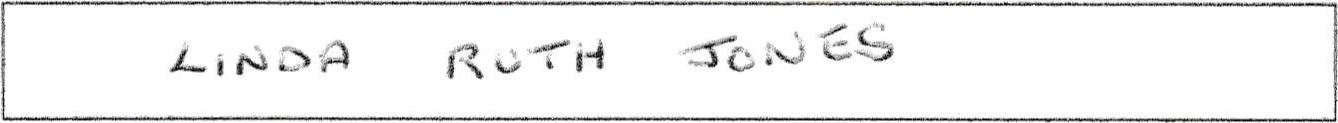 GIVE NOTICE that I have the following pecuniary and non-pecuniary interests (please state 'None " where appropriate):PART A - PECUNIARY INTERESTSNB - In accordance with Section 34 of the Localism Act 2011, a person commits an offence if, without reasonable excuse, they fail to register their pecuniary interests within 28 days of taking office or fail to update their register within 28 days of a change to their pecunlary interests.The following disclosable Pecuniary Interests of myself, my spouse or civil partner or any person with whom I am living as husband Of wife or any person with whom I am living as if we were civil partners.Any employment, office, trade, profession or vocation carried on for profit or gain.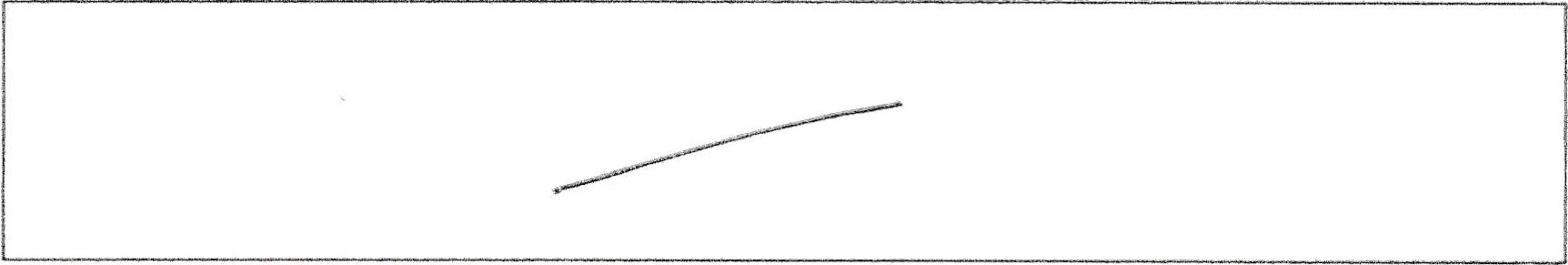 Any payment or provision of any other financial benefit (other than from the authority) made or provided within the relevant period in respect of any expenses incurred by me in carrying out duties as a Member, or towards my election expenses. This includes any payment or financial benefit from a trade union within the meaning of the Trade Union and Labour Relations (Consolidation) Act 1992.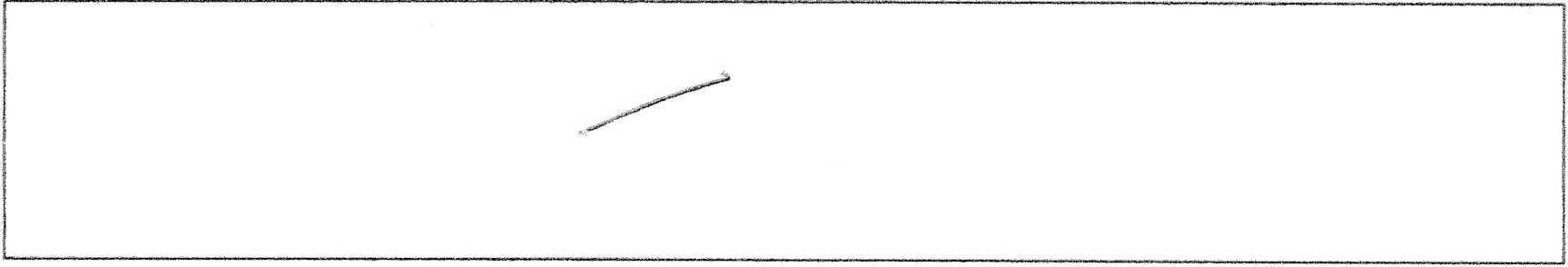 Any contract which is made between any of the above named persons (or a body in which any of the above named persons have a beneficial Interest* ) and the authority under which goods Of servlces are to be provided or works are to be executed, and which has not been fully discharged.* Body in which any of the above named persons has a beneficial interest means a firm in which any of the above named persons is a partner or a body corporate of which any of the above named persons is a director, Of in the securities of which any of the above named ersons has a beneficial interest.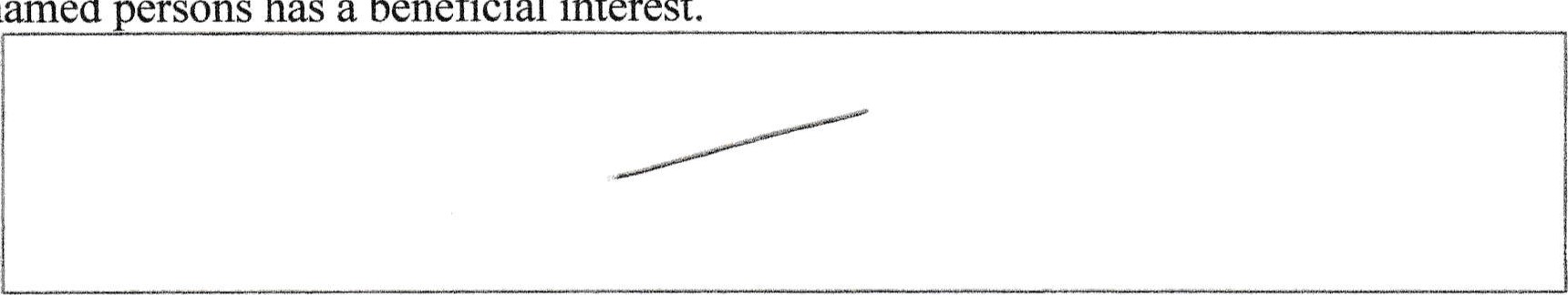 Any beneficial interest in land which is within the area of the authority.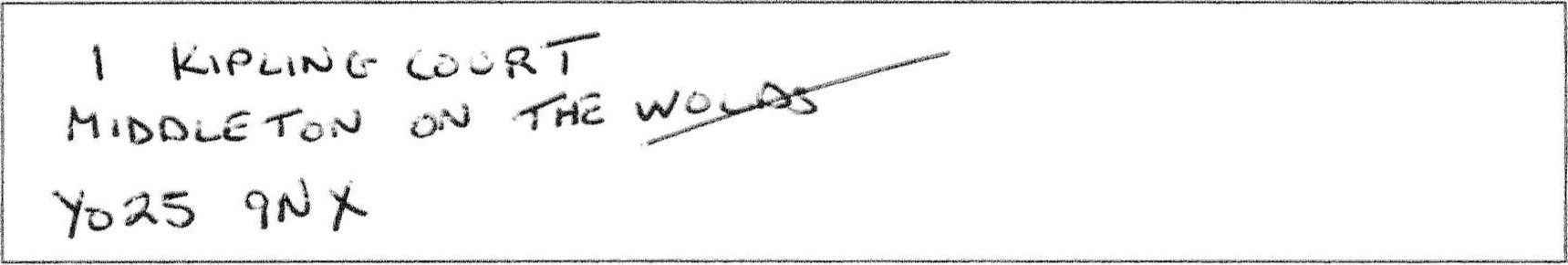 Any licence (alone or jointly with others) to occupy land in the area of the authority for a month or longer.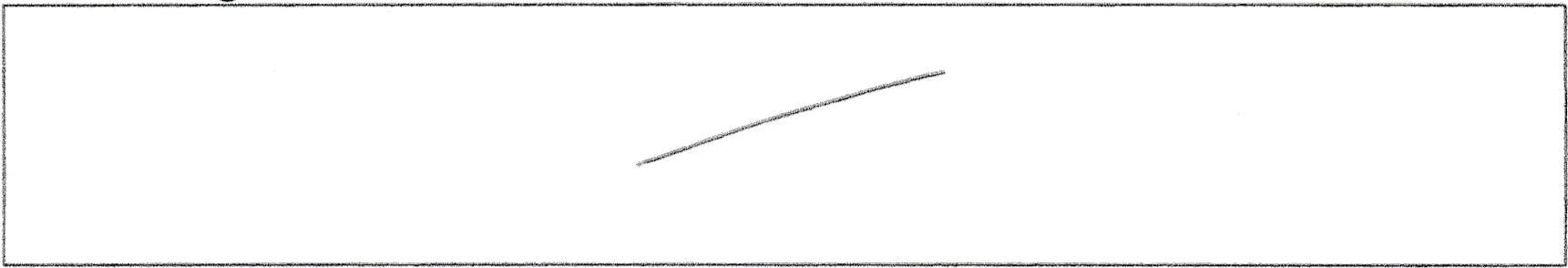 Any tenancy where (to my knowledge) the landlord is the authority and the tenant is a body in which an of the above named persons have a beneficial interest.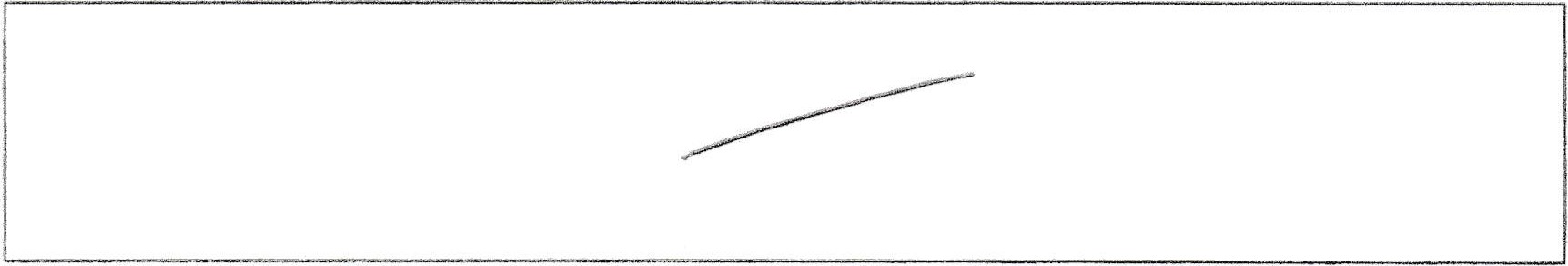 Any beneficial interest in securiåes of a body where that body (to my knowledge) has a place of business or land in the area of the authority; and either the total nominal value of the securities exceeds 125,000 or one hundredth of the total issued share capital of that body; or if the share capital of that body is of more than one class, the total nominal value of the shares of any one class in which any of the above named persons has abeneficial interest exceeds one hundredth of the total issued share capital of that class.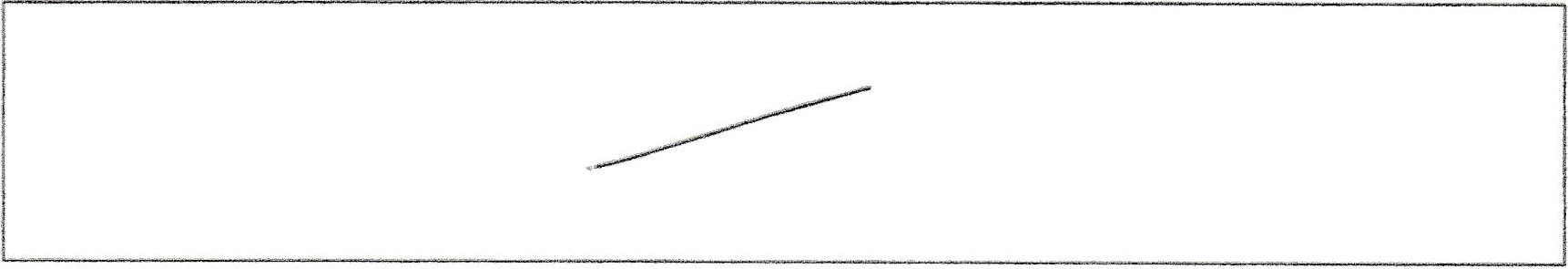 PART B - NON-PECUNIARY INTERESTSThe following Non-Pecuniary interests of myself.Bodies to which I am appointed or nominated by the authority (ie outside body ap ointments other than bodies in which the authori has an Interest.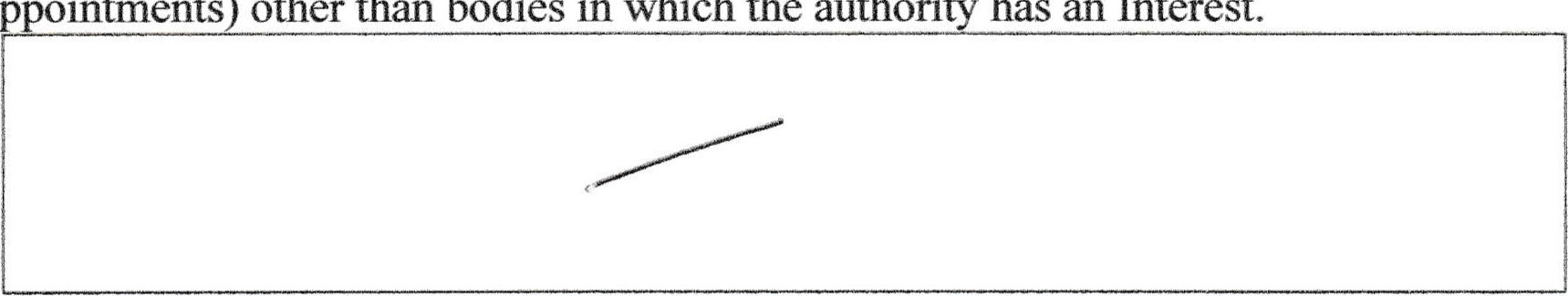 Bodies exercising functions of a public nature of which I am a Member (including local enterprise partnershi s, other councils, public health bodies, school governing bodies).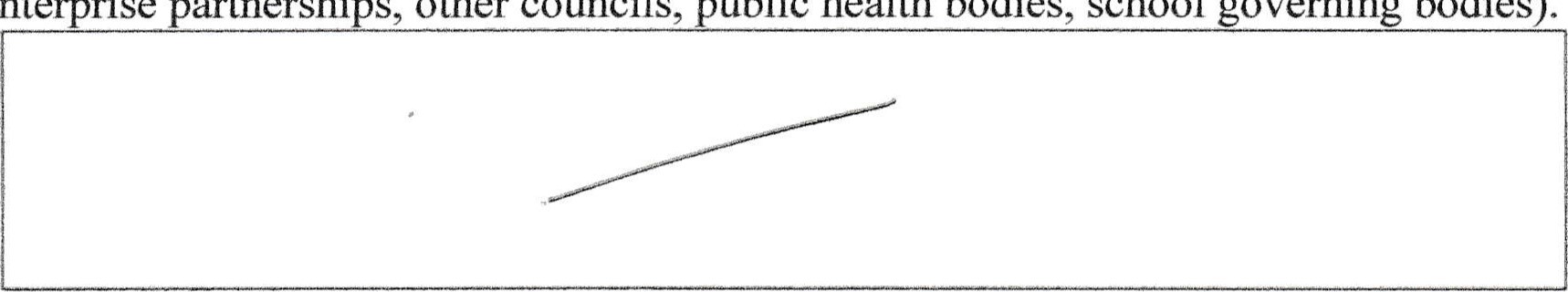 Bodies directed to charitable purposes of which I am a Member (including the Lions, the Masons, a Parochial Church Council; not just bodies registered with the Charity Commission.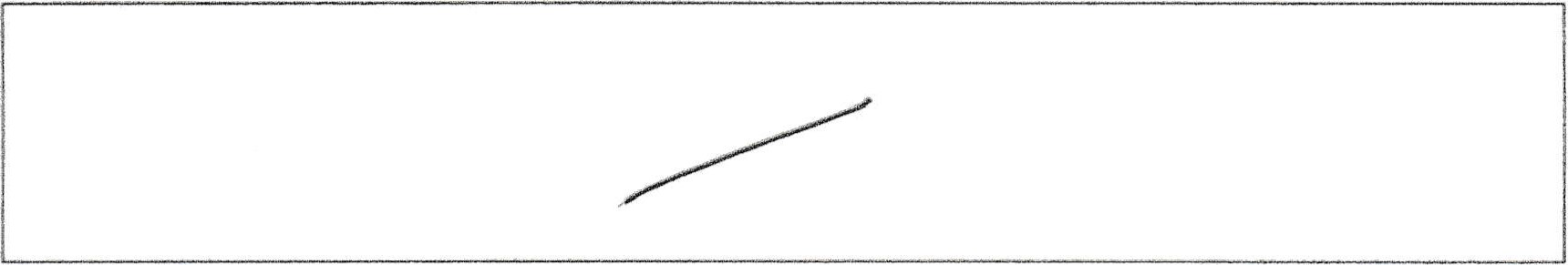 Bodies whose principal purposes include influence of public opinion or policy (includin any olitical p or trade union of which I am a Member.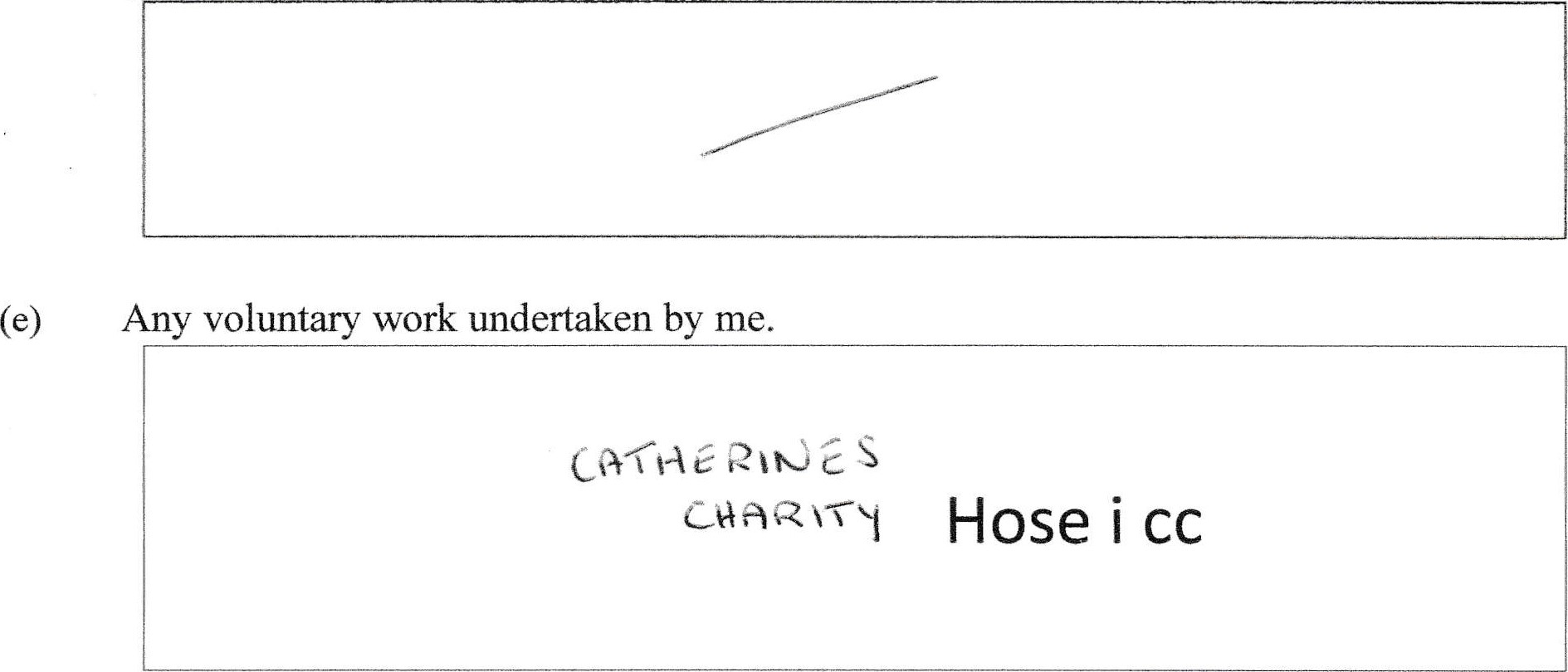 DDPC\CR\Democratic\localism_act 2011-docx Gmw/sm)(f) Any person from which I have received in my capacity as a Member a gift or hospitality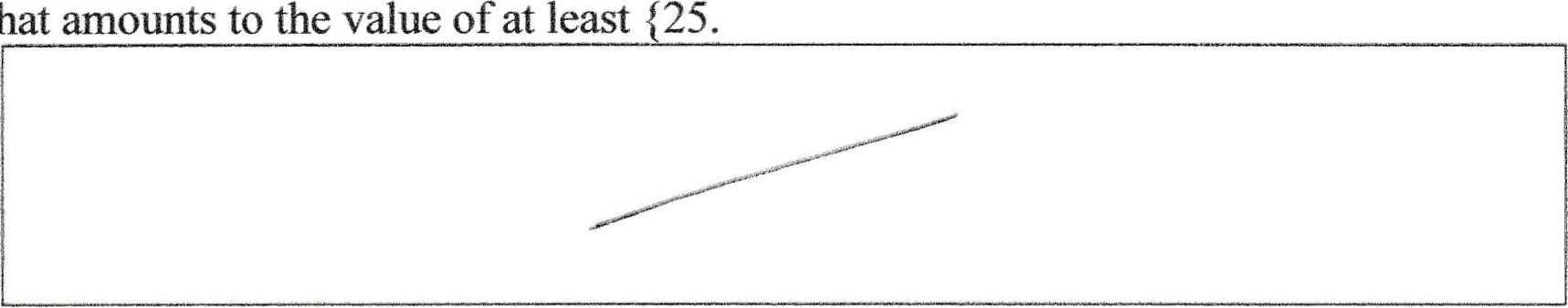 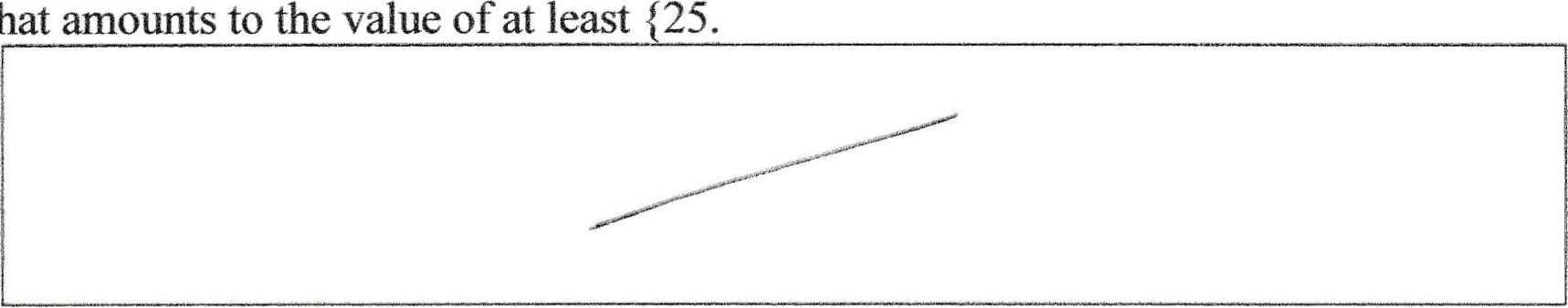 Date:	¯7tÉ Signed: 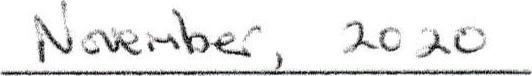 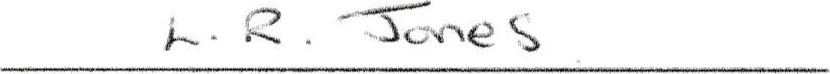 NOTE: A member must within 28 days ofbecoming aware of any change to the interests specified above, provide written notification to the authority's monitoring officer of that change.INTERNAL - received and reviewed by Democratic Services Name:Date:		AISIiCounciI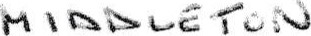 